English Task! 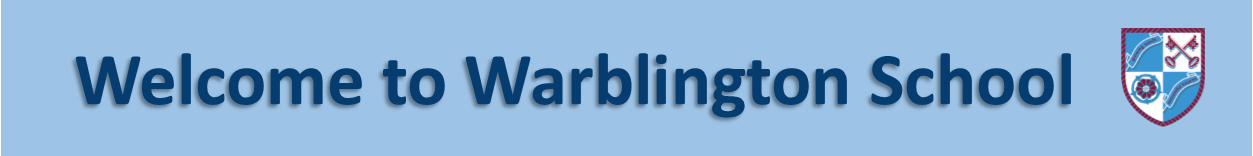 My Family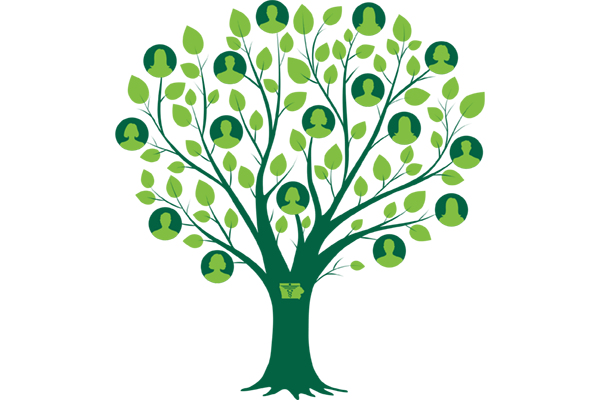 